Informatica e Telecomunicazioni -Grassano-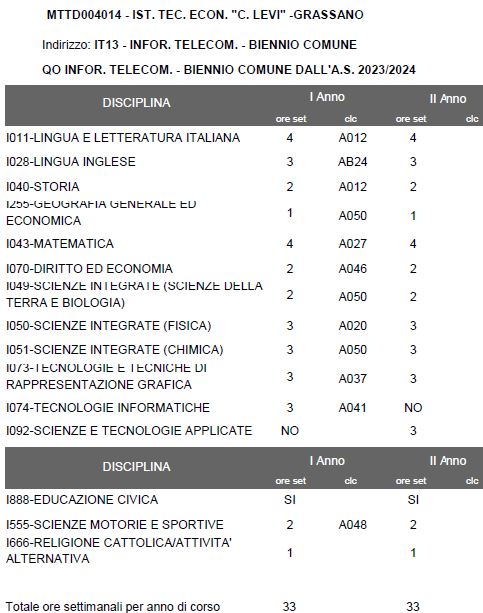 